AMAÇ: Hemşire nöbet değişimlerinin standardize etmektir.KAPSAM: Hastanede çalışan tüm sağlık personelini kapsar.UYGULAMA:Nöbetçi hemşire, nöbet saatinden en az 15 dakika önce formalı olarak çalıştığı birimde yaka kartı takılmış olarak hazır bulunur.Acil durumlar (hastalık ve ölüm ) dışında gecikme ve işe gelmeme durumunda en az 8 saat önceden Başhemşire ve sorumlu hemşire haberdar edilir.Nöbet teslim alacak hemşire gelmeden çalışmakta olan hemşireler servisi terk edemez.Kontrole tabi ilaçlarla ilgili kayıtlar tutularak teslim alınır, kilitlenir ve anahtar teslim edilir.Teslim işlemi önce deskte daha sonra hasta başlarında, hasta hakkında bilgi verilerek teslim edilir.Teslim işlemi hasta bakım ve tedavi süreçlerini kapsamalıdır.Nöbet defteri yazılı olarak teslim edilir, başhemşire tarafından kaşelenip imzalanır.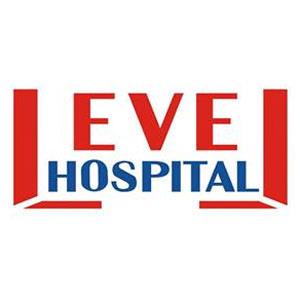 SAĞLIK PERSONELİ NÖBET TESLİMLERİNE YÖNELİK TALİMATDÖKÜMAN KODUHB.TL.20SAĞLIK PERSONELİ NÖBET TESLİMLERİNE YÖNELİK TALİMATYAYIN TARİHİ03.08.2016SAĞLIK PERSONELİ NÖBET TESLİMLERİNE YÖNELİK TALİMATREVİZYON TARİHİ02.01.2018SAĞLIK PERSONELİ NÖBET TESLİMLERİNE YÖNELİK TALİMATREVİZYON NO01SAĞLIK PERSONELİ NÖBET TESLİMLERİNE YÖNELİK TALİMATSAYFA1/1HAZIRLAYANKONTROL EDENONAYLAYANBAŞHEMŞİREPERFORMANS VE KALİTE        BİRİMİBAŞHEKİM